  Муниципальное казенное общеобразовательное учреждение«Средняя общеобразовательная школа с. Лесного»Прохладненского муниципального района КБРПРИКАЗ28.08.2014 г.                                       с. Лесное                                                                         № 75/5О  защите персональных данныхРуководствуясь требованиями Федерального закона от 27 июля 2006 г. № 152-ФЗ "О персональных данных",  согласно протокола педагогического совета № 1 от 28.08.2014 г., протокола заседания Управляющего совета № 1 от 25.08.2014 г,  в целях защиты персональных данных, обрабатываемых в МКОУ «СОШ  с Лесного»приказываю:Утвердить и ввести в действие: Положение об организации работы с персональными данными обучающихся в МКОУ «СОШ  с.Лесного»  (приложение № 1); Положение об организации работы с персональными данными работников МКОУ «СОШ  с. Лесного» (приложение № 2); «Политику муниципального казенного общеобразовательного учреждения «Средняя общеобразовательная школа с. Лесного» в отношении обработки персональных данных сотрудников учреждения, а также учащихся (воспитанников) и их законных представителей» (приложение № 3) Перечень сведений ограниченного доступа МКОУ «СОШ  с. Лесного» (приложение № 4);Перечень подразделений и должностей, осуществляющих обработку персональных данных в МКОУ «СОШ  с. Лесного», уполномоченных на обработку персональных данных и несущих ответственность в соответствии с законодательством Российской Федерации за нарушение режима защиты персональных данных (приложение №5); Лист согласия на обработку персональных данных сотрудников МКОУ «СОШ с.Лесного» (приложение № 6)Лист согласия на обработку персональных данных учащихся МКОУ «СОШ с. Лесного» (приложение № 7)Делопроизводителю  Минавой Е.Д. Продолжить   работу по оформлению личных дел всех работников МКОУ «СОШ с. Лесного» по обработке персональных данных, в соответствии с   настоящим Приказом; В договоры c принимаемыми в последующем на работу в МКОУ «СОШ с. Лесного» лицами, включать разделы, определяющие порядок обеспечения конфиденциальности персональных данных в соответствии с приложениями №5, № 6 к настоящему приказу; Ознакомить под подпись всех работников МКОУ «СОШ с. Лесного» с «Положением об организации работы с персональными данными обучающихся в МКОУ СОШ с. Лесного», «Положением об организации работы с персональными данными работников МКОУ СОШ с. Лесного», с Перечнем сведений ограниченного доступа МКОУ СОШ с. Лесного», мерами ответственности за неправомерное обращение с персональными данными граждан.Заместителю директора  по УВР Герасименко И.В.: Продолжить работу на получение согласий родителей (законных представителей) вновь прибывших обучающихся на обработку персональных данных (приложение №7); Провести разъяснительные работы с классными руководителями о порядке сбора согласий.Классным руководителям в срок систематически проводить мероприятия по ознакомлению родителей (законных представителей) обучающихся в своих классах с целями обработки персональных данных, последствиями отказа в предоставлении персональных данных обучающимися.Ответственность за обработку персональных данных оставляю за собой.Контроль  выполнения настоящего приказа оставляю за собой.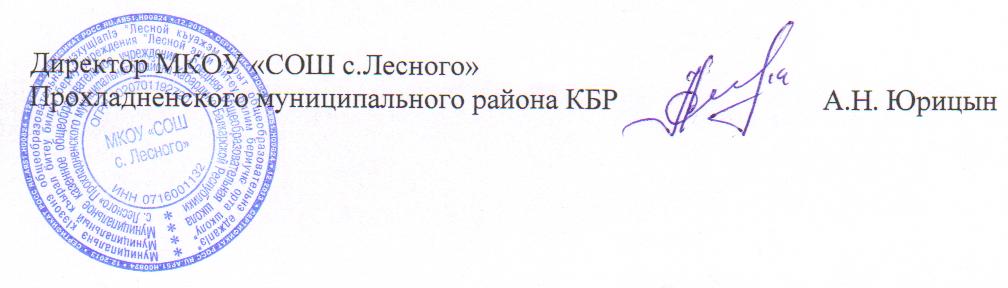 